GREFFE N° 2023J00067 LL/CC  N° 7905  Je, soussignée Maître Laëtitia LUCAS-DABADIE,Gérante de la SELARL PHILAE, Mandataire judiciaire, désignée à ces fonctions par jugement du Tribunal de Commerce de BORDEAUX en date du 22/03/2023 sur conversion d’un jugement de redressement judiciaire préalablement prononcé en date du 18/01/2023 dans le cadre de la :LIQUIDATION JUDICIAIRE de la  SAS AU TOP DU ROULIER DE LIMOGESRestaurant, brasserie, plats à emporter, bar, café et notamment l'exploitation du restaurant du centre routierRue Frédéric Bastiat ZI Nord 87280 LIMOGESDECLARE que sont susceptibles d’être cédés les éléments d’actifs de cette entreprise dont les caractéristiques essentielles sont les suivantes :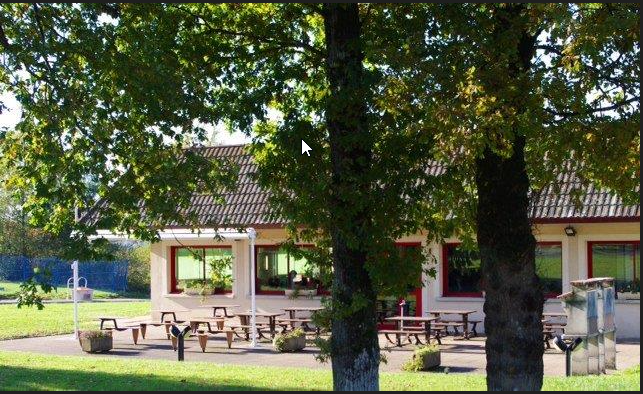 ELEMENTS COMPTABLES Les comptes remis font apparaître les résultats suivants :EFFECTIF 4 salariésDATE LIMITE DE REMISE DES OFFRES28.04.2023 à 17hCONTACT PHILAETél : 05 56 79 16 58Email : contact@philaemj.frFait à BORDEAUX, le 28 mars 2023yyySignatureENTREPRISE EN LIQUIDATION JUDICIAIREDESCRIPTIFFONDS DE COMMERCE de Restaurant, brasserie, plats à emporter, bar, café et notamment l'exploitation du restaurant du centre routiersitué Rue Frédéric Bastiat ZI Nord 87280 LIMOGES composé de :Eléments incorporels : . nom commercial . chalandise. clientèle. droit au bail du local situé Rue Frédéric Bastiat ZI Nord 87280 LIMOGES, commençant à courir le 01.10.2005 pour se terminer le 30.09.2014 avec reconduction tacite, se décomposant comme suit : local à usage de restaurant consistant en un bâtiment sur un niveau d’une superficie totale de 424 m²Loyer: 62 068.76 € HT annuelDestination : restaurant et barEléments corporels*. Matériel de bureau. Matériel d’exploitation(*) A l’exception des mobiliers et matériels appartenant à des tiers et/ou  faisant l’objet de contrats de crédit-bail, location, et de clause de réserve de propriété.Les actifs mobiliers ont été évalués par Maître BRISCADIEU,  Commissaire-Priseur 12 à 14, rue Peyronnet  à  33800 – BORDEAUX.01/10/2022 au 31/12/2022(projet sur 3 mois)30/09/202230/09/202130/09/2020Chiffre d’Affaires100 873330 597259 440413 279EBE-(169 884)(45 042)(133 150)Résultat d’Exploitation(24 925)(168 871)(63 466)(133 973)Résultat Net(25 490)(165 408)(60 265)(125 223)Capitaux propres-(199 323)(33 915)26 350